План работы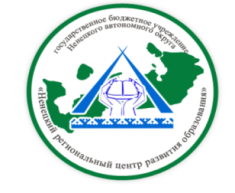 ГБУ НАО «Ненецкий региональныйцентр развития образования»на май  2021 годаВ течение месяцаДиректор  ГБУ НАО «НРЦРО»                                                О.Ю. КозицинаДатаМероприятиеМесто проведения и времяОтветственный12.05Программа просвещения родителей по вопросам детской психологии и педагогики «Семья НАО – компетентная семья» «Телефон доверия: психологическая безопасность детей и подростков»Центр «ДАР» (дистанционная форма)Чанаева Ц.Н.Солонович Е.А.12.05Итоговое сочинение (изложение) для учащихся 11 кл. для допуска на ЕГЭ (дополнительный период)ОО НАОШамов А.С.13.05Семинар-практикум для руководителей и специалистов школьных служб медиации  «Использование метода школьной медиации в профилактике безнадзорности и правонарушений несовершеннолетних. Из опыта работы»Центр «ДАР»14:00 (дистанционная форма)Зенина О.С.Солонович Е.А.13.05Апробация технологии печати и сканирования полного комплекта ЭМ в аудиториях ППЭ по обществознанию с участием обучающихся 11 классовОО НАОШамов А.С.13.05Семинар педагогов, ведущих «Наш край» «Анализ региональной олимпиады школьников НАО по краеведению»ГБУ НАО «НРЦРО»Кабинет 19   ZOOM15.00Талеева Л.Я.13.05Апробация технологии печати и сканирования полного комплекта ЭМ в аудиториях ППЭ по иностранному языку с участием обучающихся 11 классовОО НАОШамов А.С.15.05Итоги Регионального этапа Всероссийского конкурса на лучший стенд (уголок)  «Эколята – Дошколята» ГБУ НАО «НРЦРО» Владимирова А.Н.18.05Оценка предметных компетенцийГБУ НАО «НРЦРО» Войцеховская А.А.18.05МО учителей русского языка и литературы «Анализ итогового сочинения»ГБУ НАО «НРЦРО» Дистанционный режим 15.30Ипатова Т.П.18.05Семинар «Речевое развитие дошкольников посредством театрализованной деятельности» в рамках закрытия Ресурсной площадки «Речевое развитие детей старшего дошкольного возраста как приоритетная задача ФГОС ДО»  Деловая игра «Если мы вместе….» ГБДОУ НАО «ЦРР – Д-с «Радуга»Владимирова А.Н.18.05МО СПО «Методические рекомендации  по разработке рабочих программ воспитания и социализации, календарно-тематического плана по специальностям и профессиям  в соответствии с требованиями ФГОС СПО» ГБУ НАО «НРЦРО» 15.30Слезкин В.Б.18.05Контрольные работы в 9 классах (КР 9)ОО НАОШамов А.С.19.05Окружное родительское собрание «Безопасное лето – 2021»Центр «ДАР»18:00 (дистанционная форма)Зенина О.С.Солонович Е.А.19.05МО учителей, преподающих курс ОРКСЭ«Повышение качества учебного процесса через использование современных методов обучения» ГБУ НАО «НРЦРО» ZOOM15.00 Петухова М.С.19.05Проведение обучающего семинара с общественными наблюдателями, участвующими в ГИА (очные занятия)ГБУ НАО «НРЦРО»Шамов А.С.19.05Итоговое сочинение (изложение) для учащихся 11 классов для допуска на ЕГЭ дополнительный периодОО НАОШамов А.С.20.05Программа по социально – бытовой ориентировке детей-инвалидов и детей с ограниченными возможностями здоровья «Мир, в котором мы живем»Тема: «Я – пешеход» (часть 1)Центр «ДАР» 18:00 (очная форма)Чанаева Ц.Н.Солонович Е.А.20.05Контрольные работы в 9 классах (КР 9) ОО НАОШамов А.С.20.05МО педагогов – организаторов ОБЖ «Основные направления подготовки учащихся к военной службе»ГБУ НАО «НРЦРО» кабинет 19 15.00Чечуев П.Н.21.05МО по воспитательной работе «Профессиональная компетентность классного руководителя как условие эффективности воспитания и развития личности»ГБУ НАО «НРЦРО» ZOOM15.00 Петухова М.С.21.05Контрольные работы в 9 классах (КР 9)ОО НАОШамов А.С.25.05ГВЭ Русский язык ГИА 11ОО НАОШамов А.С.26.05Обучающий семинар для учителей ИЗО и обслуживающего труда «Проектная и исследовательская деятельность школьников на уроках и во внеурочное время»ГБУ НАО «НРЦРО»Кабинет №1015.00Чайка А.П.26.05МО педагогов Дополнительного образования спортивной направленности «Использование игрового и соревновательного метода обучения»ГБУ НАО «НРЦРО» дистанционный режим  11.00Чечуев П.Н.27.05Плановое заседание Главной аттестационной комиссии управления образования  Департамента ОКиС НАОГБУ НАО «НРЦРО» Кабинет № 1014.00Хабарова К.А.27.05Программа по социально – бытовой ориентировке детей-инвалидов и детей с ограниченными возможностями здоровья «Мир, в котором мы живем»Тема: «Я – пешеход» (часть 2)Центр «ДАР» 18:00 (очная форма)Чанаева Ц.Н.Солонович Е.А.28.05ГВЭ Математика ГИА 11ОО НАОШамов А.С.28.05Семинар для дошкольных образовательных организаций «Профилактика  детского дорожно – транспортного травматизма»ГБУ НАО «НРЦРО» кабинет 21 13.15Чечуев П.Н.31.05ЕГЭ География, Литература, ХимияОО НАОШамов А.С.МероприятиеМесто проведения и времяОтветственныйРесурсная площадка «Формирование элементарных математических представлений в соответствии с   ФГОС ДО» ГБДОУ НАО «Д- сад «Ромашка»Владимирова А.Н.Ресурсная площадка по направлению «Эффективные формы работы с участниками образовательных отношений в приобщении детей дошкольного возраста к культуре и традициям русского народа»ГБДОУ НАО «ЦРР – детский сад «Гнездышко»Владимирова А.Н.Ресурсная площадка «Речевое развитие детей  старшего дошкольного возраста как приоритетная задача ФГОС ДО»ГБДОУ НАО «ЦРР – детский сад «Радуга»Владимирова А.Н.Ресурсная  площадка по направлению «Исследовательская деятельность обучающихся»  ГБОУ НАО «СШ п. Красное»А.П. ЧайкаРегиональный конкурс педагогического мастерства «Профессионал года – 2021»ГБУ НАО «НРЦРО»11  -14 мая Козицина О.Ю.Курсы повышения квалификации «Основы вожатской деятельности»ГБУ НАО «НРЦРО» дистанционно17-21 маяПетухова М.С.Всероссийский конкурс рисунков «Моя семья, моя Россия»ГБУ НАО «НРЦРО» майПетухова М.С.Региональный этап II Всероссийского дистанционного конкурса среди классных руководителей на лучшие методические разработки воспитательных мероприятийГБУ НАО «НРЦРО»Апрель - сентябрьПетухова М.С. Занимательная Викторина для детей раннего и младшего возраста «Мир вокруг меня»ГБУ НАО «НРЦРО» майА.Н. ВладимироваПроведение радиопередач, посвященных Международному дню Детского телефона доверия (17 мая)ОО НАО11-14 маяСолонович Е.А.Выездное заседание ПМПК в с. ШойнаГБОУ НАО «Основная школа с. Шойна»Богданова Т.А.Климина С.А.Шевелева А.А.Безумова Н.В.Курсы повышения квалификации «Содержание и методика преподавания курса финансовой грамотности различным категориям обучающихся», 72 часаГБУ НАО «НРЦРО»5 апреля – 2 маяИпатова Т.П.Региональный конкурс сочинений  «Не уставайте делать добро»ГБУ НАО «НРЦРО»Апрель-майИпатова Т.П.Информационная акция «100 баллов для победы»ГБУ НАО «НРЦРО»майИпатова Т.П.Диагностика «Психологическая готовность к школе у детей дошкольного возраста»Центр «ДАР»Дрыгалова Г.В.Организация летней многопрофильной смены «Одаренные дети»ГБОУ НАО «Средняя школа № 4» майШишалова А.А.Яковлева Н.П.Организация проведения мониторинга качества преподавания родного (ненецкого) языка в 4 классах общеобразовательных организаций НАО в 2021 годуОбщеобразовательные организации15 апреля – 28 маяТалеева Л.Я.Всероссийский фестиваль «Футбол в школе» среди обучающихся общеобразовательных организацийОбразовательные организации22 марта -22 маяЧечуев П.Н.Страничка ненецкого языка в ВКГруппа «НРЦРО» в Вконтакте   майВарницына О. И.Стационарные заседания психолого-медико-педагогической комиссии Центр «ДАР»ПМПКИндивидуальные коррекционно-развивающие занятия с детьми педагога-психологаЦентр «ДАР»Артемова Е.А.Чанаева Ц.Н.Ляпина О.П.Диагностика детско-родительских отношений  (по определению суда, по запросу УМВД)Центр «ДАР»Артемова Е.А.Ляпина О.П.Дрыгалова Г.В.Консультирование родителей (законных представителей) по вопросам обучения, развития и воспитания детейЦентр «ДАР»специалисты Центра «ДАР»Индивидуальное консультирование работников образовательных организаций, учреждений социального обслуживания, здравоохранения, других организацийЦентр «ДАР»специалисты Центра «ДАР»Информационно-просветительская работа с населением в области предупреждения и коррекции недостатков в физическом и (или) психическом развитии и (или) отклонений в поведении детейОО НАО(по запросу)специалисты Центра «ДАР»